WAY OVER YONDER IN A MINOR KEYI [C] lived in a place called Olfus-[F]kee [F]And I had a little girl in a holler [C] tree [C]I said, little girl, it's plain to [F] see [F]There ain't nobody that can sing like [C] me[Dm] Ain't nobody that can sing like [Am] me [Am]She [C] said it’s hard for me to [F] see [F]How one little boy got so ug-[C]ly [C]Yes, my little girly that might [F] be [F]But there ain't nobody that can sing like [C] me[Dm] Ain't nobody that can sing like [Am] me [Am]Chorus
[F] Way over yonder in the minor [C] key [C][Dm] Way over yonder in the minor [C] key [C] [Dm] There ain't nobody that can sing like [Am] me [Am]We [C] walked on down by the buckeye [F] creek [F]To see the frog eat the goggle eyed [C] bee [C]To hear that west wind whistle to the [F] east [F]There ain't nobody that can sing like [C] me[Dm] Ain't nobody that can sing like [Am] me [Am][C] Oh my little girly will you let me [F] see [F]Way over yonder where the wind blows [C] free [C]Nobody can see in our holler [F] tree [F]And there ain't nobody that can sing like [C] me[Dm] Ain't nobody that can sing like [Am] me [Am]Repeat ChorusHer [C] mama cut a switch from a cherry [F] tree [F]And laid it on the she and [C] me [C]It stung much worse than the hive of [F] bees [F]But there ain't nobody that can sing like [C] me[Dm] Ain't nobody that can sing like [Am] me [Am]Now [C] I have walked a long long [F] ways [F]But I still look back to my tanglewood [C] days [C]I've led lots of girls since then to [F] stray [F]Saying, ain't nobody that can sing like [C] me[Dm] Ain't nobody that can sing like [Am] me [Am]Repeat Chorus – ENDING ON [C]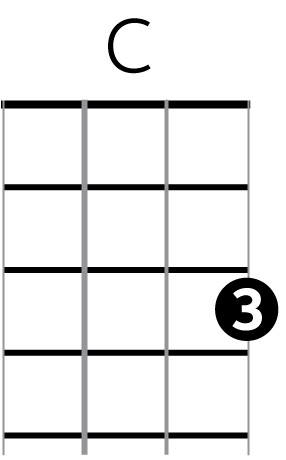 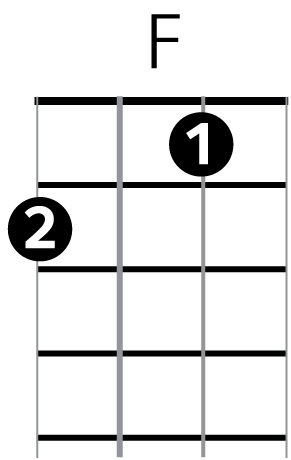 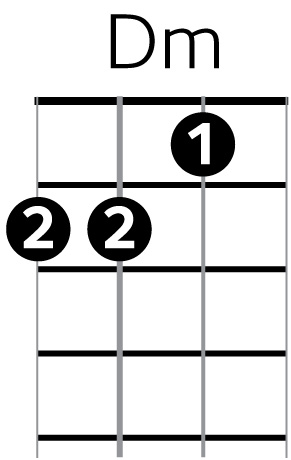 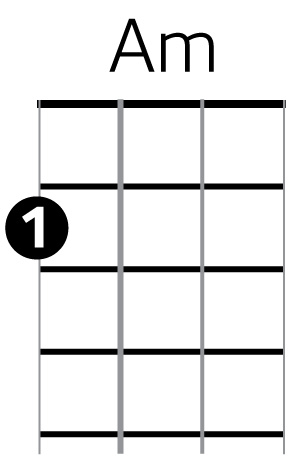 